产品特性：抗人体标签是专门为人员管理设计的 一款标签 ，具有阅读距离远 ，灵敏度高 ，物理特性优良的特点 ，可方便 地应用于校园 、医院、会场等环境的人员管理 。产品参数：抗人体标签VT-81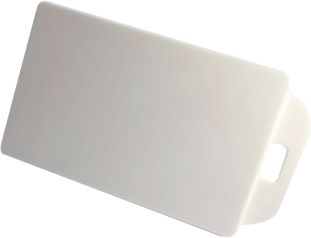 产品型号抗人体标签性能参数	性能参数	工作频率860-960MHz空口协议EPCglobal C1 Gen2  与 ISO18000-6C读写灵敏度-12dB （可达到3.5米以上的阅读距离｝芯片M4QT读写协议ISO 18000-6C功能读／写芯片特性芯片内存128访问密码无杀死密码无数据存数时间10年可擦写次数100,000 次物理特性物理特性尺寸98mm x 56mm x 5mm（长宽高）外壳材料ABS颜色白色重量50g安装方式吊带使用环境使用环境防护等级 IP65工作温度-40°C to +85°C适用场景校园、医院人员管理等